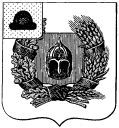 Администрация Александро-Невского городского поселения Александро-Невского муниципального районаРязанской областиПОСТАНОВЛЕНИЕот  24 мая  2019 г.                            р.п. Александро-Невский                                          №  68О внесении изменений в муниципальную программу «Формирование современной городской среды Александро-Невского городского поселения  на 2018-2022 годы» от 31.10.2017 г.  № 251 (в ред. от 03.04.2018 г. № 78/1, от 16.04.2018 г. № 89, от 15.06.2018 г. № 103/1, от 26.10.2018 г. № 153, от 29.12.2018 г. № 189, от 25.01.2019 г. № 9) В соответствии с Постановлением Правительства Рязанской области от 30.08.2017 г. № 204 «Об утверждении государственной программы Рязанской области «Формирование современной городской среды» с изменениями и дополнениями, Федеральным законом от 06.10.2003 года № 131-ФЗ «Об общих принципах организации местного самоуправления в Российской Федерации», администрация Александро-Невского городского поселения ПОСТАНОВЛЯЕТ:1. Внести в муниципальную программу «Формирование современной городской среды Александро-Невского городского поселения  на 2018-2022 годы», утвержденную постановлением администрации Александро-Невского городского поселения Александро-Невского муниципального района от 31.10.2017 г.  № 251 (в ред. от 03.04.2018 г. № 78/1, от 16.04.2018 г. № 89, от 15.06.2018 г. № 103/1, от 26.10.2018 г. № 153, от 29.12.2018 г. № 189 от 25.01.2019 г. № 9), следующие изменения:1)  раздел 1 «Характеристика проблемы и обоснование необходимости ее решения программным методом» дополнить новыми абзацами:«При реализации мероприятий по благоустройству дворовых территорий возможно трудовое или финансовое участие собственников  помещений многоквартирных домов. При этом в случае выбора формы финансового участия заинтересованных лиц в реализации мероприятий по благоустройству дворовой территории многоквартирного дома в рамках минимального и дополнительного перечней работ по благоустройству, доля участия определяется как процент от стоимости мероприятий по благоустройству дворовой территории и составляет не менее 5% от сметной стоимости выполнения таких работ (данное условие распространяется на дворовые территории, включенные в муниципальную программу до вступления в силу Постановления РФ от 09.02.2019 г. № 106 «О внесении изменений в приложение № 15 к государственной программе Российской Федерации «Обеспечение доступным и комфортным жильем и коммунальными услугами граждан Российской Федерации»»), не менее 20% от сметной стоимости выполнения таких работ (данное условие распространяется на дворовые территории включенные в муниципальную программу после вступления в силу постановления Правительства РФ от 09.02.2019 г. « 106 «О внесении изменений в приложение № 15 к государственной программе Российской Федерации «Обеспечение доступным и комфортным жильем и коммунальными услугами граждан Российской Федерации»»).«Общественная комиссия, утвержденная постановлением администрации Александро-Невского городского поселения наделяется правом исключать из адресного перечня дворовых и общественных территорий, подлежащих благоустройству в рамках реализации муниципальной программы, территории, расположенные вблизи многоквартирных домов, физический износ основных конструктивных элементов (крыша, стены, фундамент) которых превышает 70 процентов, а также территории, которые планируются к изъятию для муниципальных или государственных нужд в соответствии с генеральным планом поселения, при условии одобрении решения об исключении указанных территорий из адресного перечня дворовых территорий и общественных территорий общественной комиссией.»«Так же общественная комиссия наделяется правом исключать из адресного перечня дворовых территорий, подлежащих благоустройству в рамках реализации муниципальной программы, дворовые территории, собственники помещений многоквартирных домов, которых приняли решение об отказе от благоустройства дворовой территории в рамках реализации муниципальной программы или не приняли решения о благоустройстве дворовой территории в сроки, установленные муниципальной программой. При этом исключение дворовой территории из перечня дворовых территорий, подлежащих благоустройству в рамках реализации муниципальной программы, возможно только при условии одобрения соответствующего решения общественной комиссии.»«В случае отсутствия земельного участка образованного для размещения многоквартирных домов планируемых к благоустройству в текущем году, до момента выполнения мероприятий по благоустройству администрацией проводится работа по образованию данных земельных участков, на которых расположены планируемые к благоустройству в текущем году многоквартирные дома.»«Для выполнения мероприятий по благоустройству общественных территорий в текущем году, техническому заказчику администрации в срок до 31 июля текущего года необходимо заключить муниципальный контракт с подрядной организацией определенной по результатам закупки товаров, работ и услуг в порядке, установленном Российской Федерации.»;2)  в пункте 5.7. после слов «недвижимого имущества» добавить «(включая объекты незавершенного строительства)»;3) в приложении № 3 к муниципальной Программе: в наименовании после слов «недвижимого имущества» добавить «(включая объекты незавершенного строительства)»;4) в приложении № 7 к муниципальной Программе:слова «Минимальная доля финансового и трудового участия заинтересованных лиц устанавливается в размере 5 % в рамках минимального и(или) дополнительного перечней работ по благоустройству.» исключить;5) в приложении № 8 к муниципальной Программе:  слова «в размере не менее 5% от стоимости мероприятий» исключить;6) в приложении № 11 к муниципальной Программе:  слова «в размере не менее 5% от общей стоимости соответствующего вида работ» исключить2. Опубликовать настоящее постановление в Информационном бюллетене и      разместить на официальном сайте администрации муниципального района и Александро-Невского городского поселения в сети «Интернет».3.  Контроль за исполнением настоящего постановления оставляю за собой.Глава  администрации Александро-Невского городского поселения	                                                                                     Е.В. Блохина